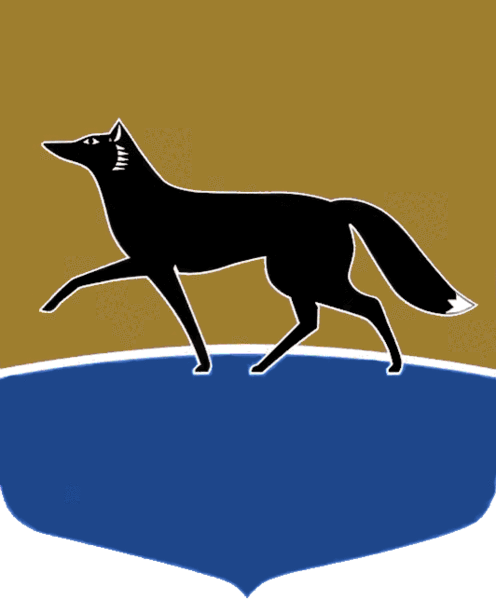 Принято Думой города 18 ноября 2022 года№ 220-VII ДГО внесении изменений в решение Думы города от 06.04.2022 
№ 110-VII ДГ «Об утверждении порядка и размеров возмещения расходов, связанных со служебными командировками Главы города, депутатов Думы города, замещающих муниципальные должности 
на постоянной основе»В соответствии с частью 5.1 статьи 40 Федерального закона 
от 06.10.2003 № 131-ФЗ «Об общих принципах организации местного самоуправления в Российской Федерации», Указом Президента Российской Федерации от 17.10.2022 № 752 «Об особенностях командирования лиц, замещающих государственные должности Российской Федерации, федеральных государственных гражданских служащих, работников федеральных государственных органов, замещающих должности, 
не являющиеся должностями федеральной государственной гражданской службы, на территории Донецкой Народной Республики, Луганской Народной Республики, Запорожской области и Херсонской области», подпунктом 2.1 пункта 1 статьи 1, статьёй 2.1 Закона Ханты-Мансийского автономного 
округа – Югры от 28.12.2007 № 201-оз «О гарантиях осуществления полномочий депутата, члена выборного органа местного самоуправления, выборного должностного лица местного самоуправления в Ханты-Мансийском автономном округе – Югре», подпунктом 7 пункта 1 статьи 44.1, пунктом 2 статьи 44.1 Устава муниципального образования городской 
округ Сургут Ханты-Мансийского автономного округа – Югры, решением городской Думы от 28.02.2006 № 571-III ГД «О предоставлении гарантий лицу, замещаемому муниципальную должность» Дума города РЕШИЛА:1. Внести в решение Думы города от 06.04.2022 № 110-VII  ДГ 
«Об утверждении порядка и размеров возмещения расходов, связанных 
со служебными командировками Главы города, депутатов Думы города, замещающих муниципальные должности на постоянной основе» (в редакции от 04.07.2022 № 169-VII ДГ) следующие изменения:1) пункт 1 части 1 статьи 3 приложения к решению изложить 
в следующей редакции:«1) дополнительные расходы, связанные с проживанием вне постоянного места жительства (суточные) в размере 500 рублей, 
а при командировании на территории Донецкой Народной Республики, Луганской Народной Республики, Запорожской области и Херсонской области в размере 8 480 рублей;»;2) абзац первый части 4 статьи 4 приложения к решению изложить 
в следующей редакции:«За время нахождения в пути лица, замещающего муниципальную должность, направляемого в служебную командировку за пределы территории Российской Федерации, суточные выплачиваются:»;3) абзац четвёртый части 4 статьи 4 приложения к решению признать утратившим силу;4) абзац второй части 5 статьи 4 приложения к решению признать утратившим силу.2. Настоящее решение вступает в силу после его официального опубликования и распространяет своё действие на правоотношения, возникшие с 30.09.2022.Председатель Думы города_______________ М.Н. Слепов«18» ноября 2022 г.Глава города_______________ А.С. Филатов«18» ноября 2022 г.